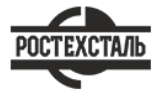 ГОСТ 7348-81Проволока из углеродистой стали для армирования предварительно напряженных железобетонных конструкций. Технические условияСтатус: действующийВведен в действие: 1983-01-01Подготовлен предприятием ООО «Ростехсталь» - федеральным поставщиком металлопрокатаСайт www.rostechstal.ru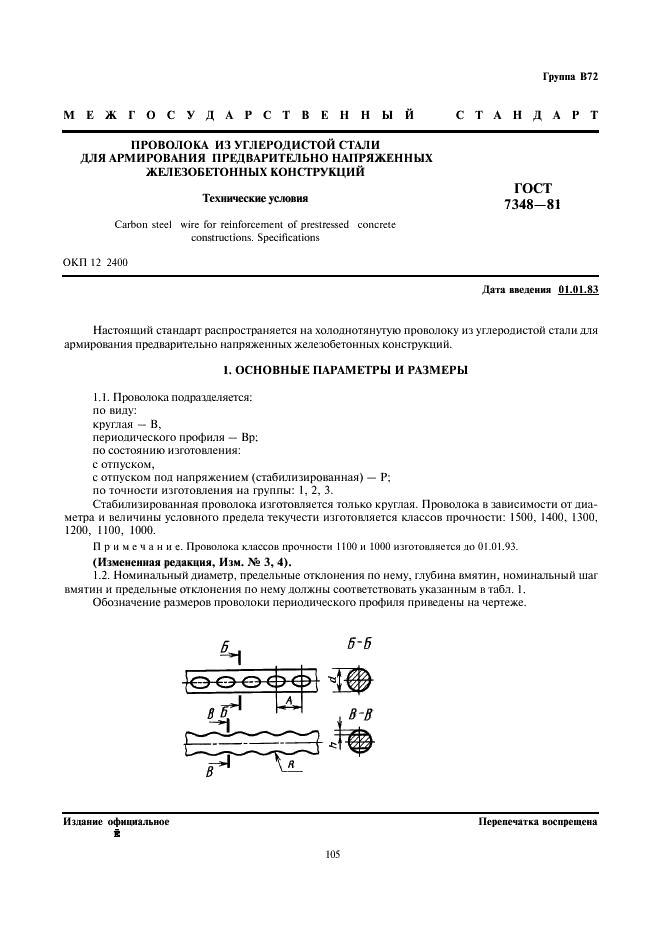 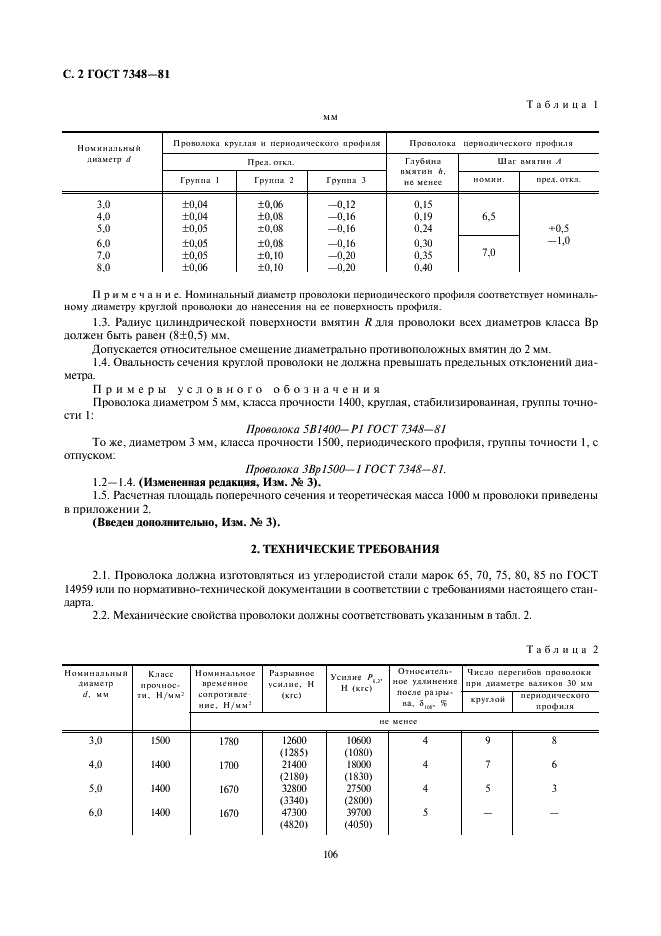 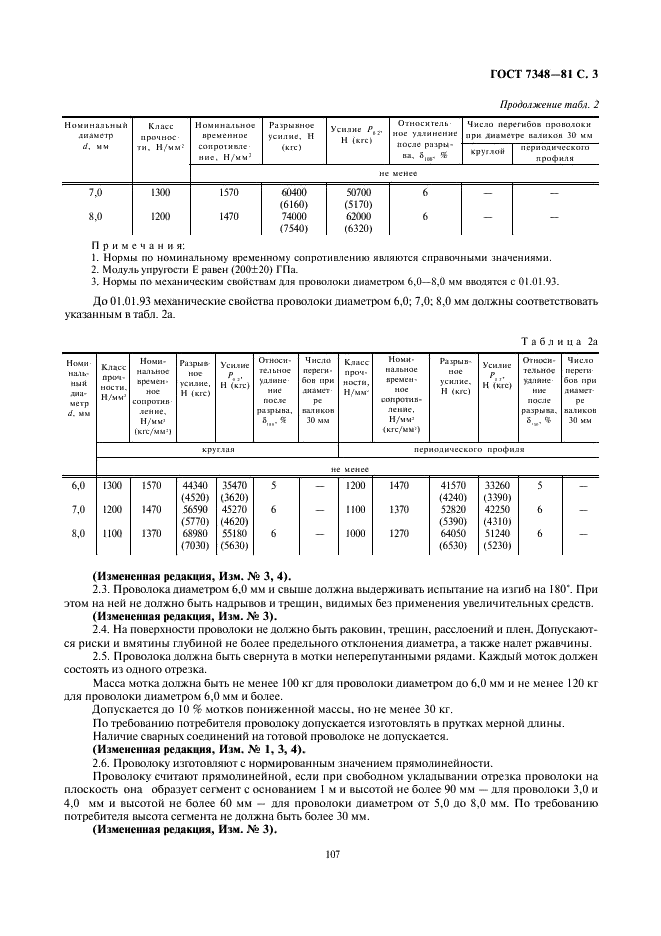 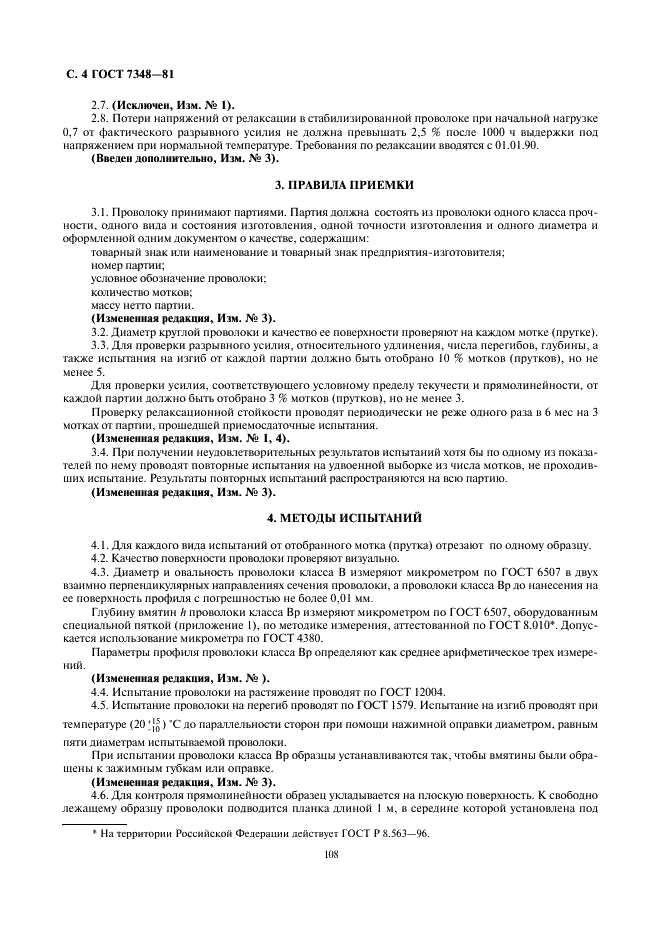 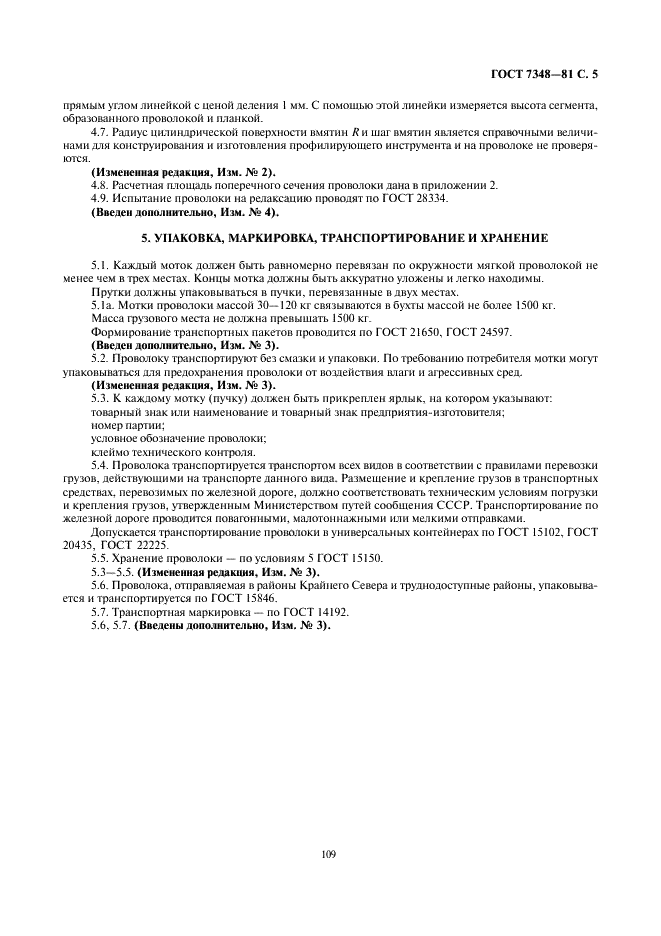 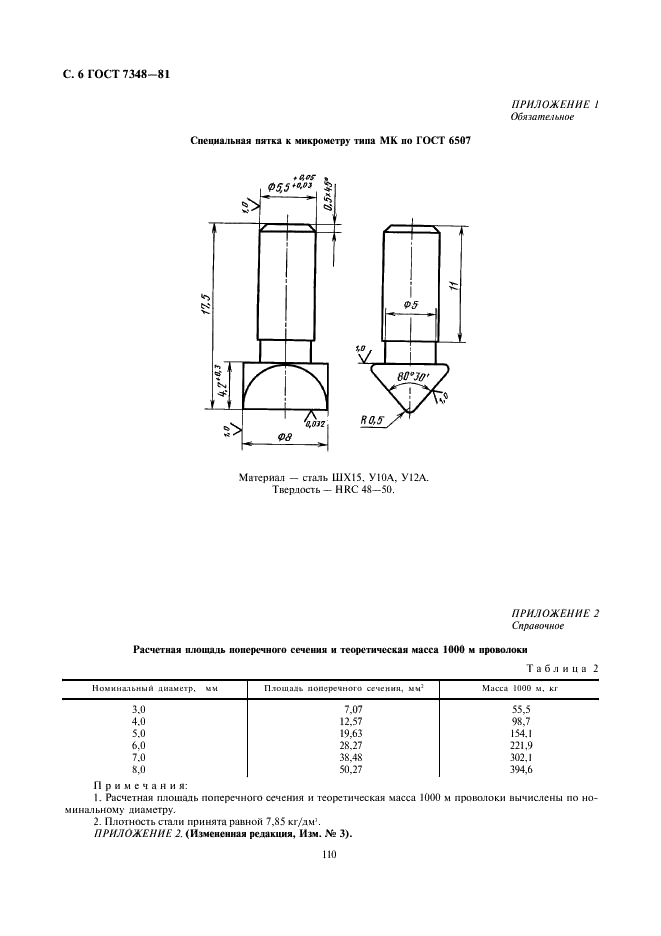 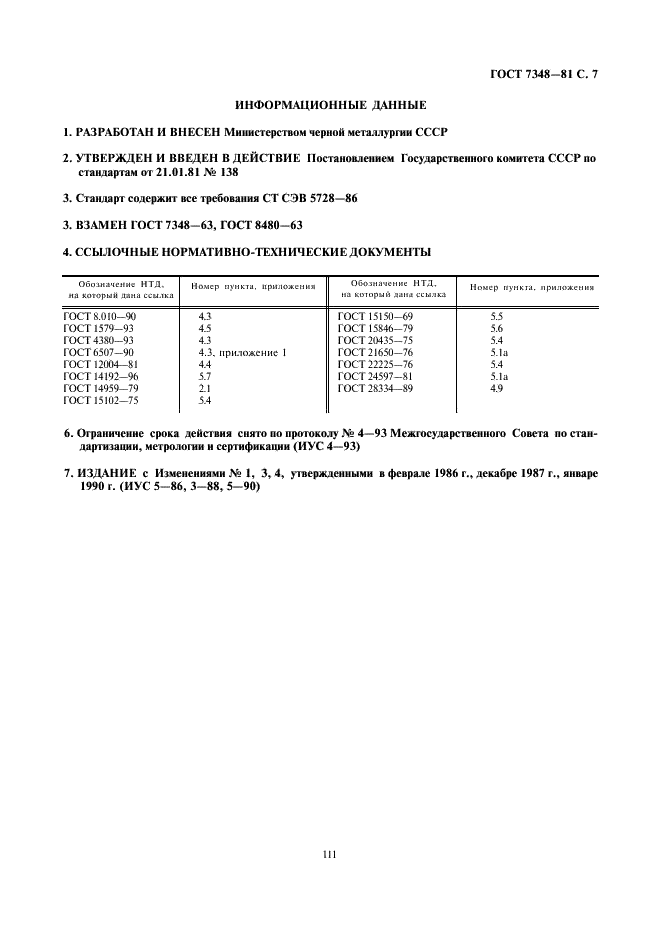 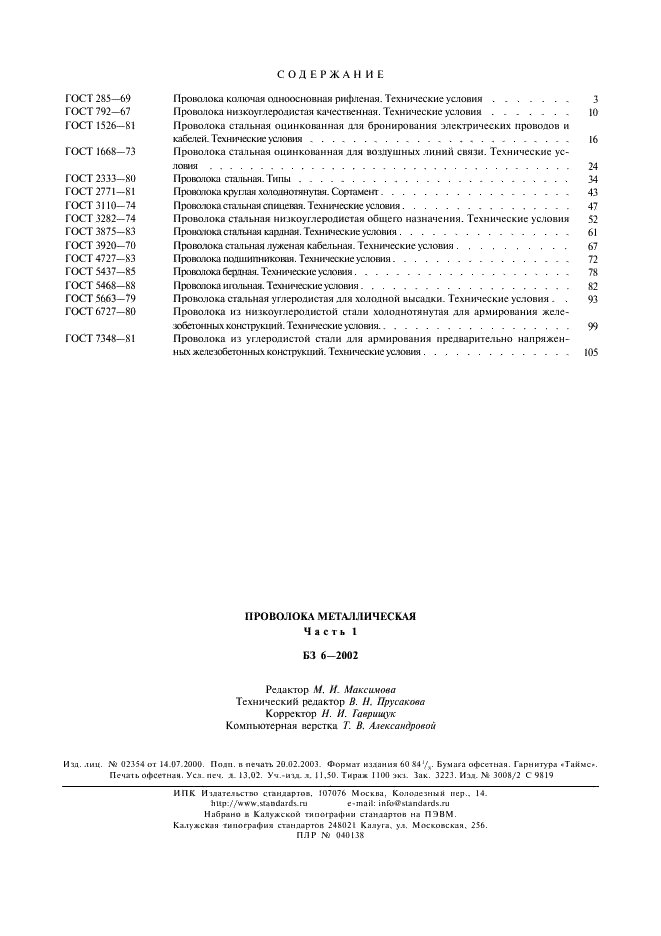 